Mariana Ines AguirreStep2 Raul Alfonsin School. Simoca- Tuucman-Argentina.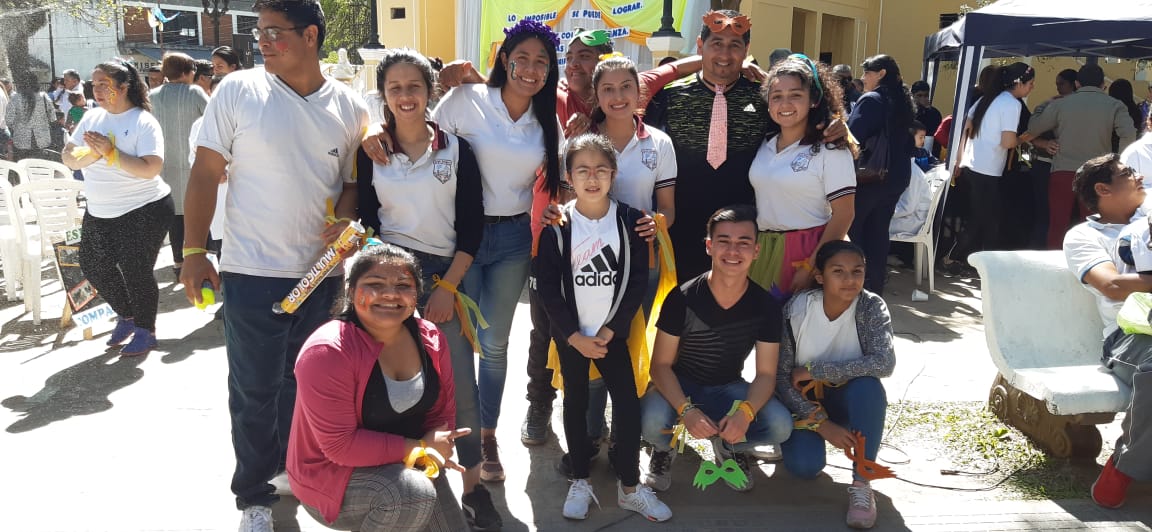 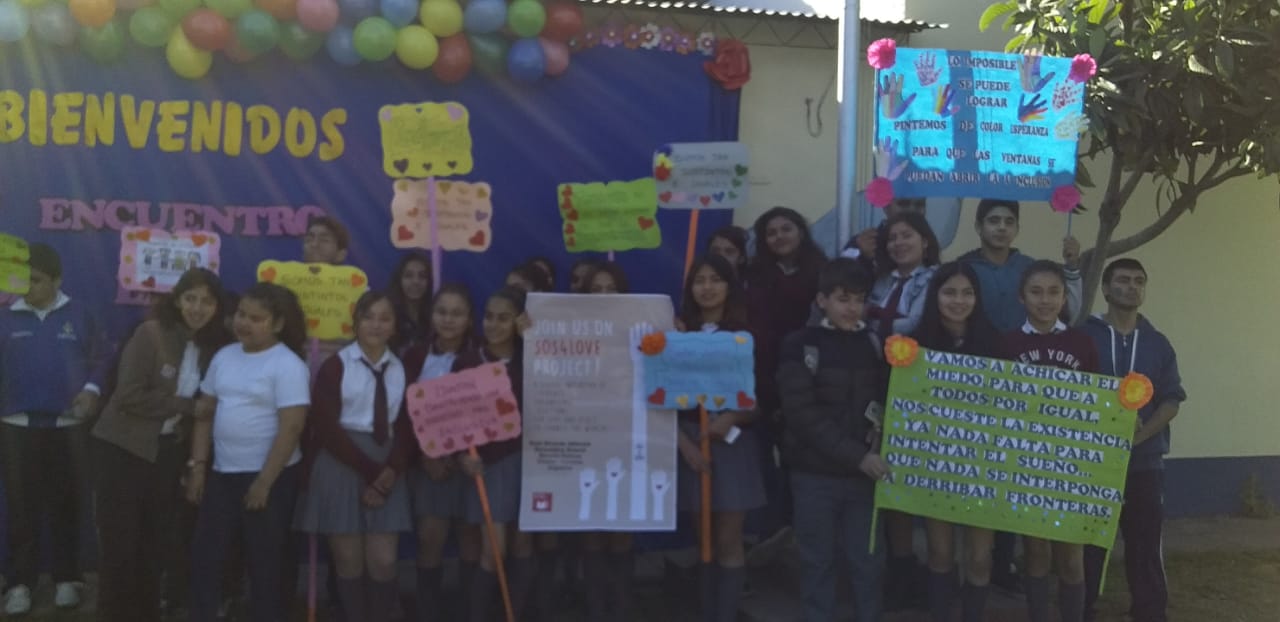 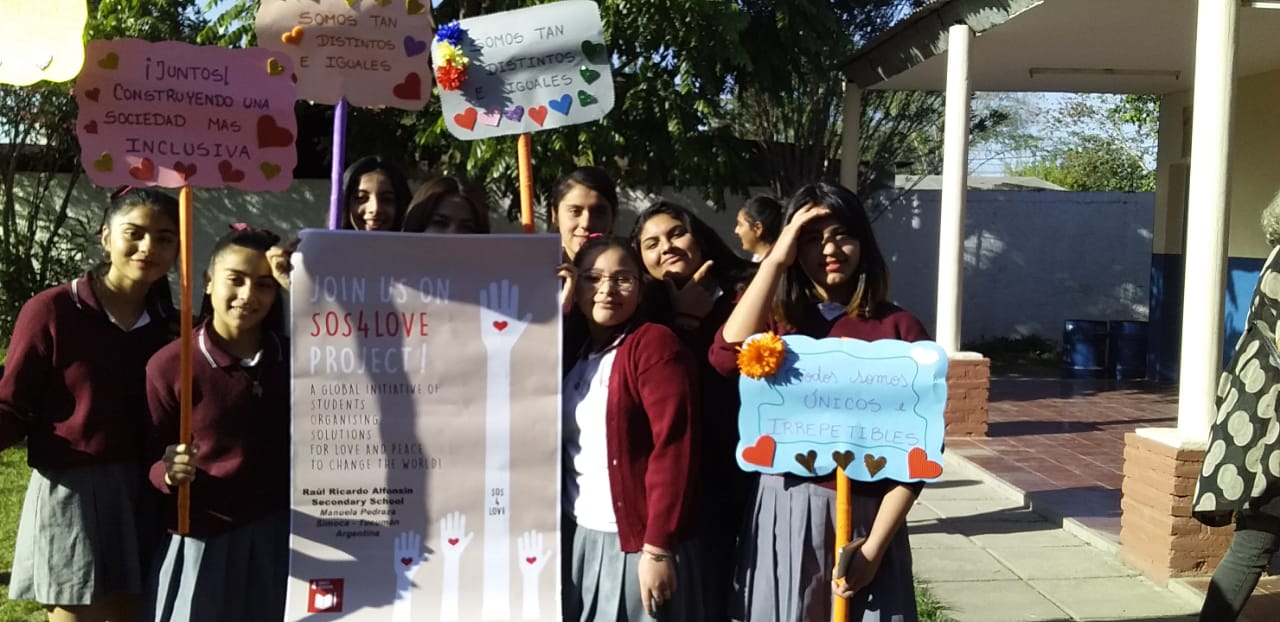 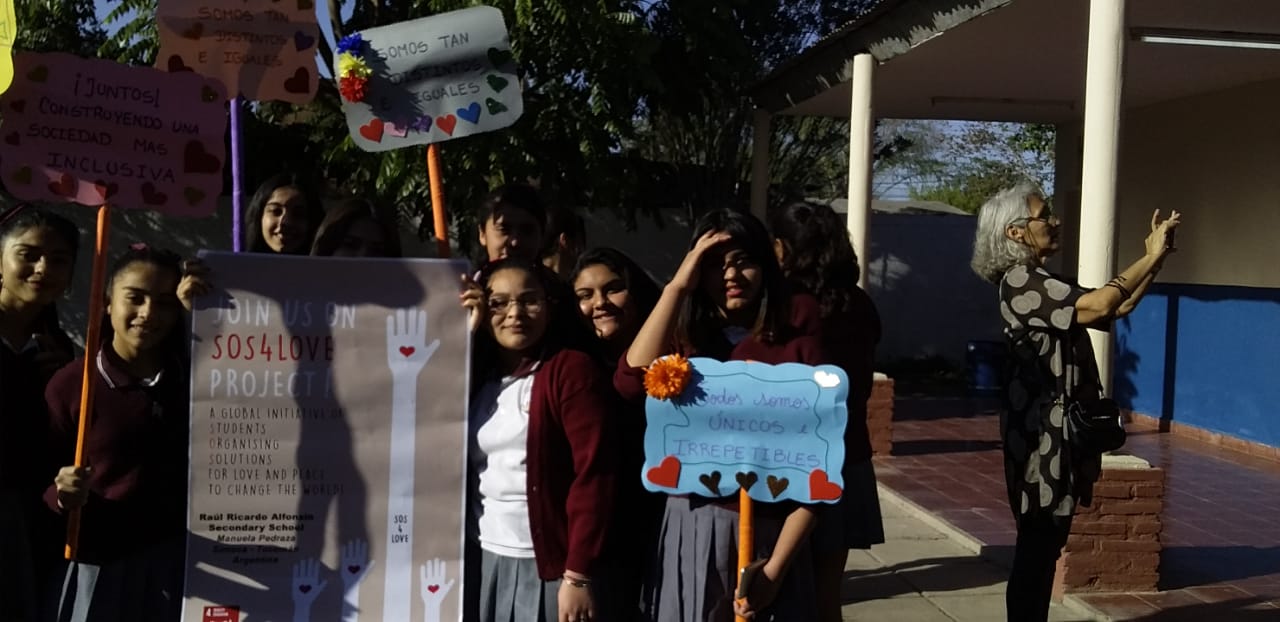 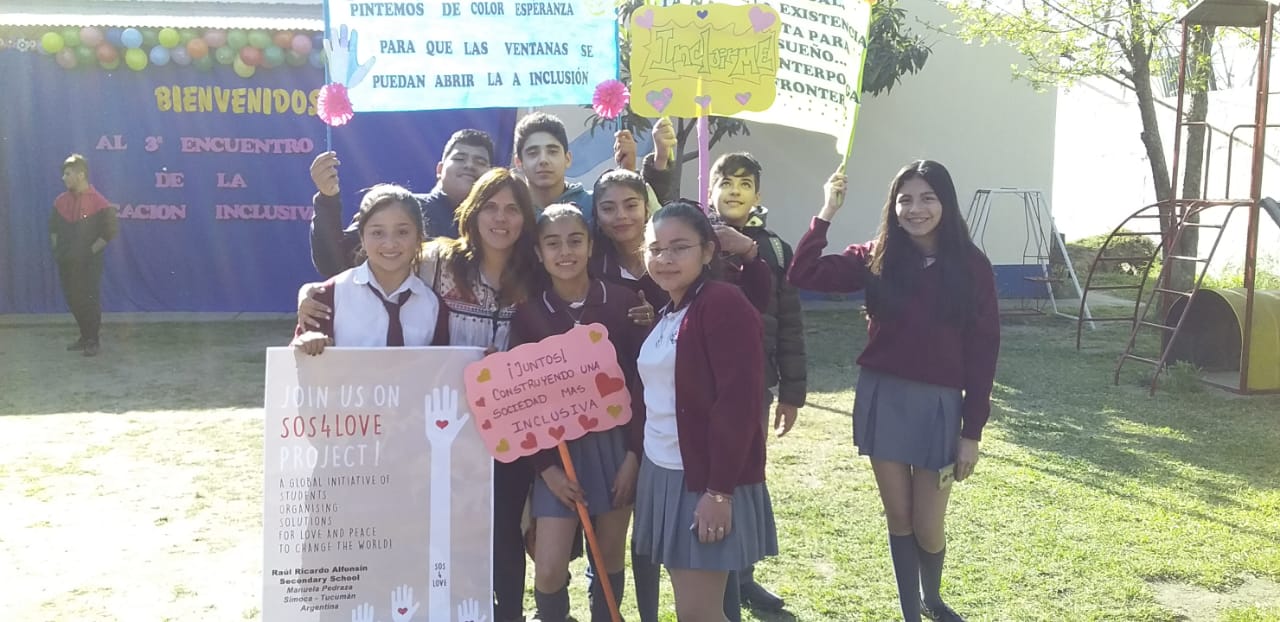 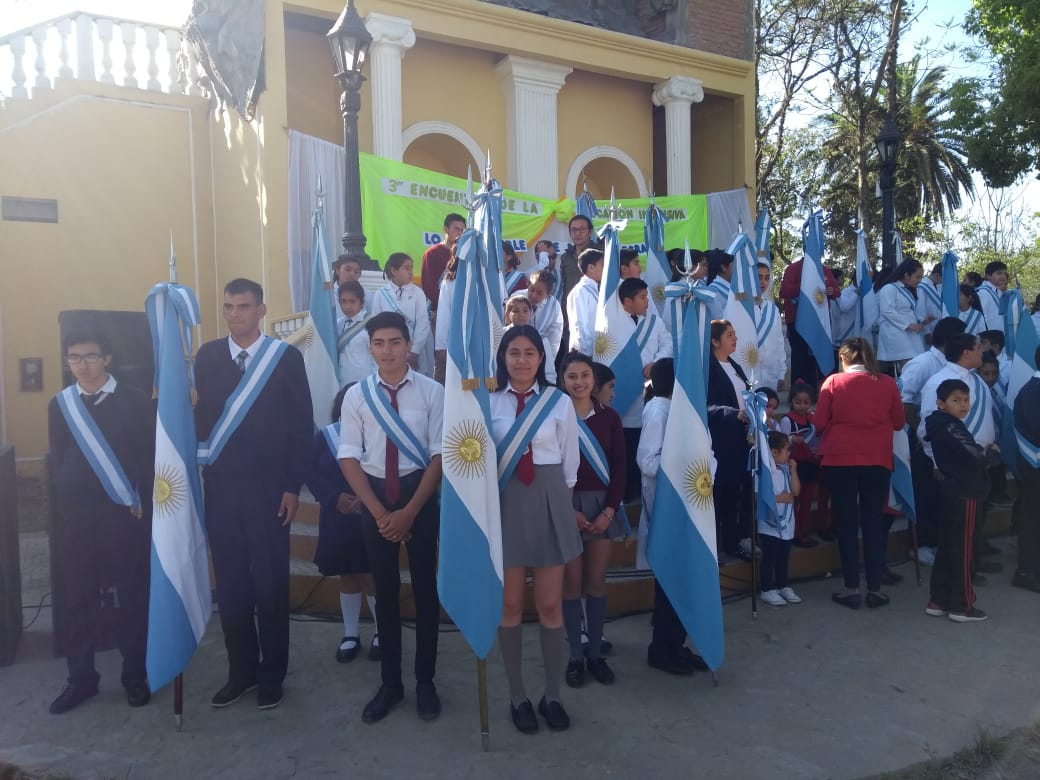 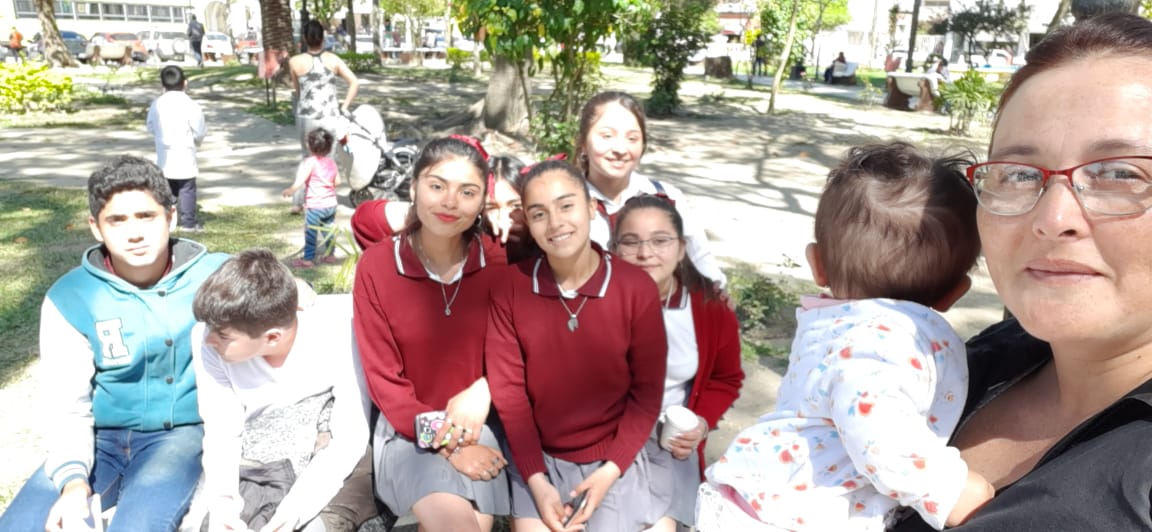 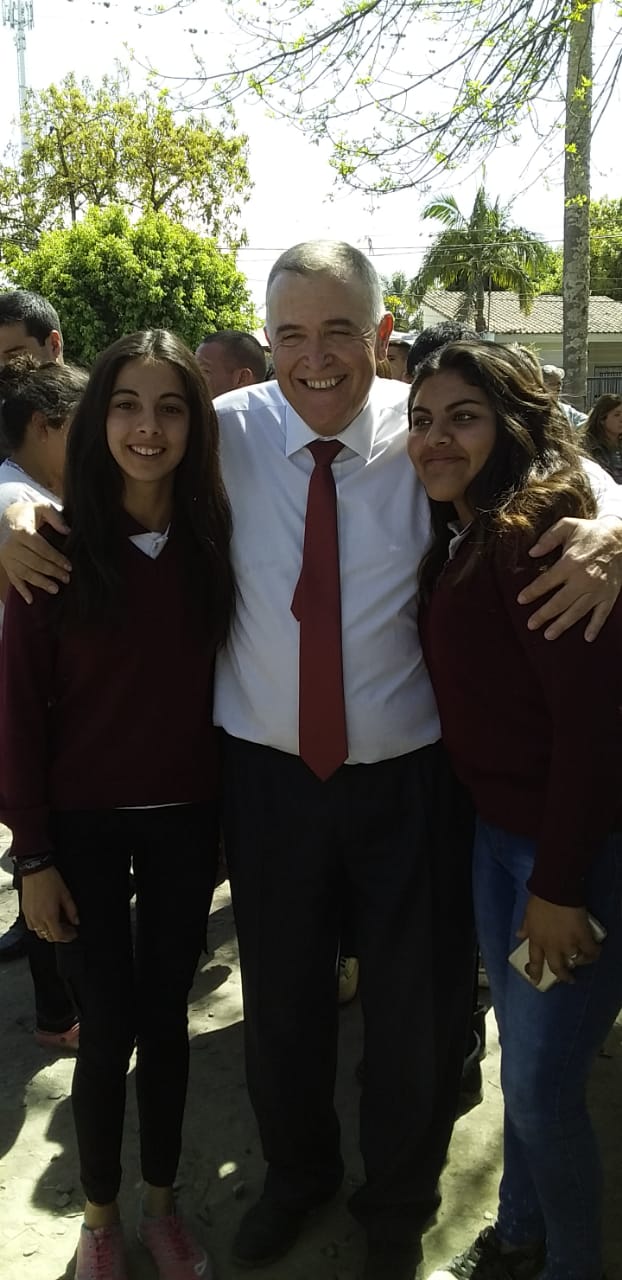 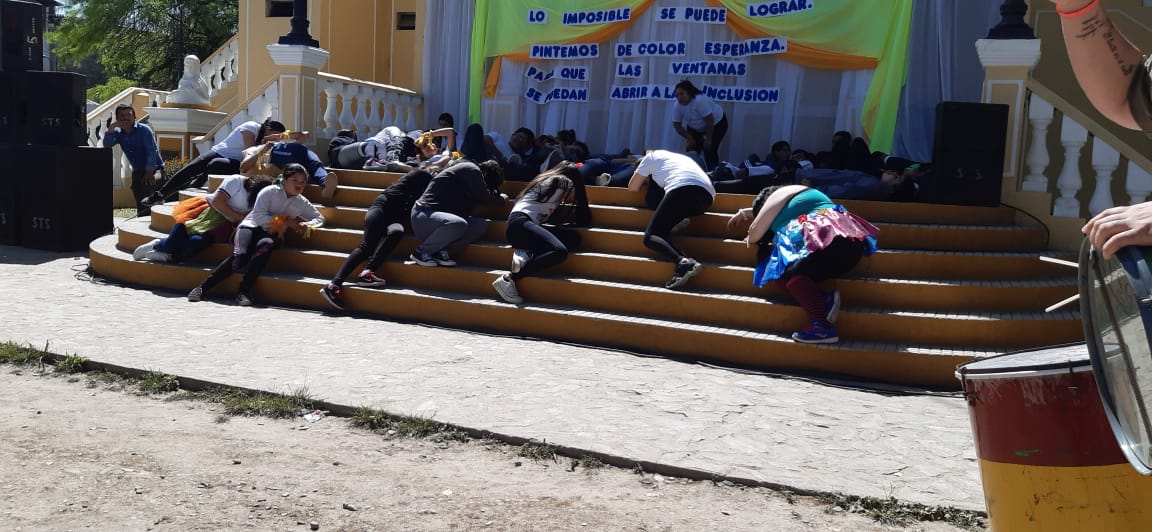 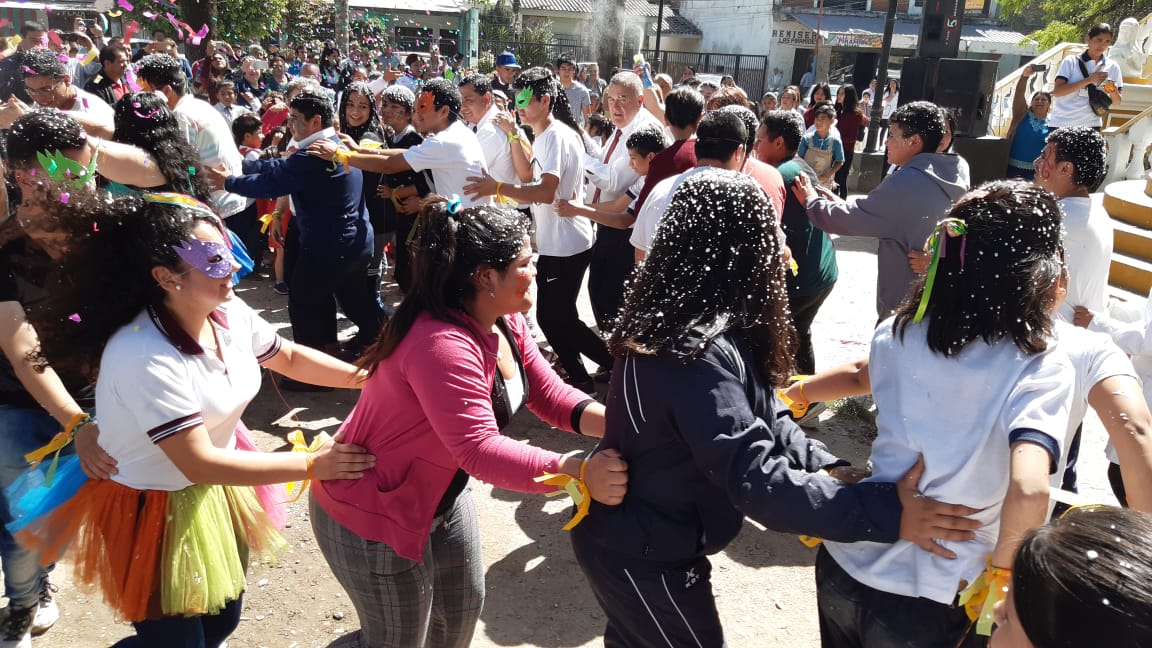 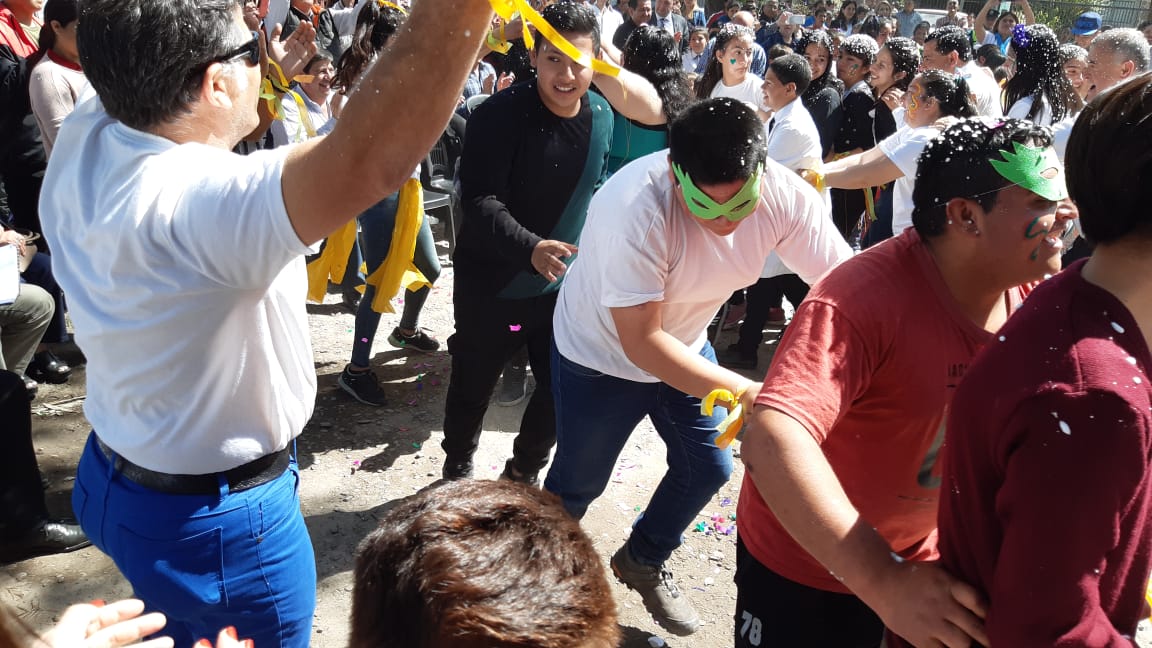 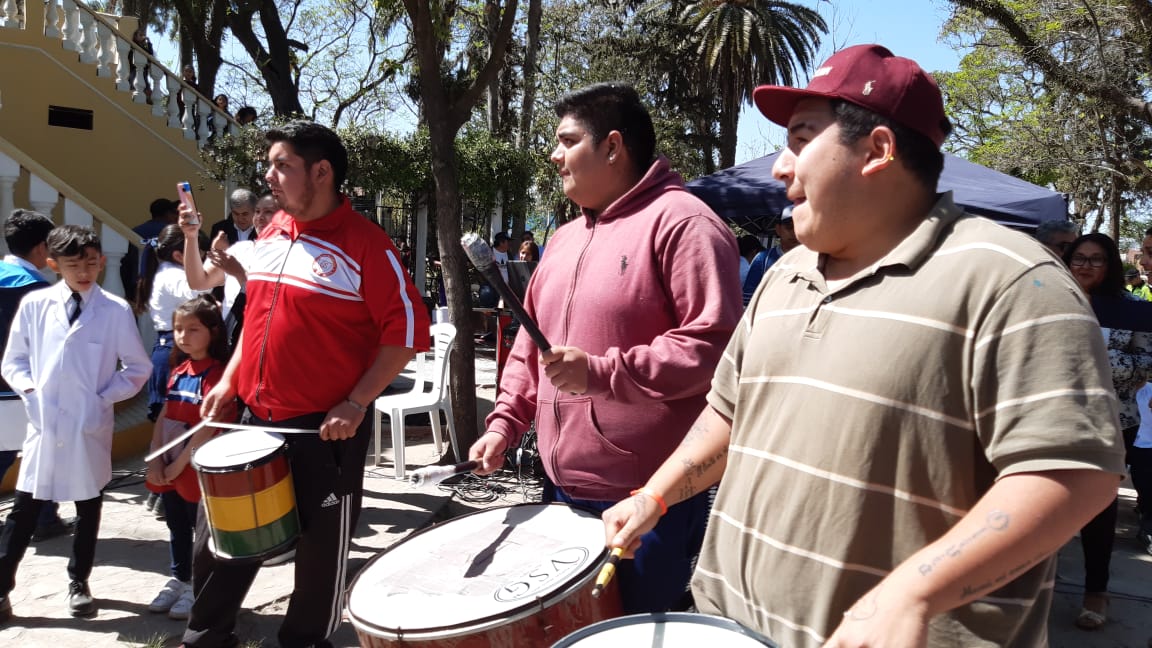 